Publicado en Lleida el 19/11/2020 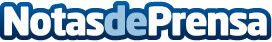 Más pluralidad de madres en la ficción contemporáneaUn volumen monográfico analiza el aumento de relatos sobre la maternidad en la ficción actualDatos de contacto:Mariona Visa696630513Nota de prensa publicada en: https://www.notasdeprensa.es/mas-pluralidad-de-madres-en-la-ficcion Categorias: Nacional Educación Literatura Televisión y Radio Entretenimiento http://www.notasdeprensa.es